LESSON:  Friendship Skills – I Can Learn From Losing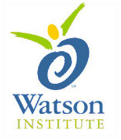 OUTLINEPlaying games can be fun – what types of games do you like to play?Did you win?How did it feel?Everyone likes to win but usually only one person/team can win.  That’s OK!It’s OK to lose because we can learn from losing.  We can learn to be a “good sport”high fives, shake hands, say “good game”We can learn “self-control”take deep breaths to calm downpractice in real situationsWe can learn to “keep trying”important not to give uptry your bestSo What Do You Think?Lesson Summary Card (Watson “Social Power” Point card)MATERIALS NEEDED:Facilitator’s GuideActivity SheetLesson Summary CardHomework Sheet – optionalBoard game/Card game – optional, for practice